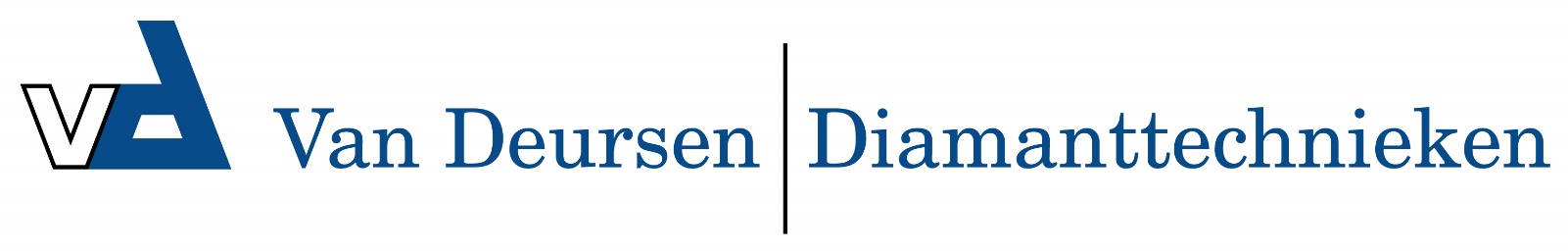 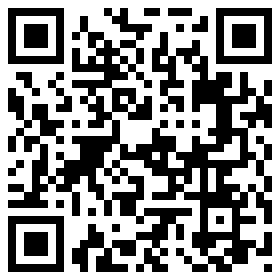 78020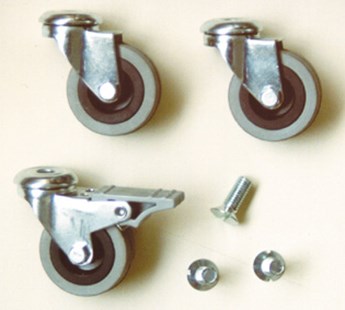 Zwenkwielset driepootstatief50 mm - 3 stuks - 1 met remTechnische gegevens:Artikelnummer78.020EAN code8713265021247MerkEuroluxDiameter50 mmMateriaalverzinkt staal met rubber loopvlakInclusief3 bevestigingsbouten M10InhoudSet à 3 stuks, waarvan 1 met rem